(SOCIALES FICHA 4- Seño Florencia y Profe Germán-Del 27 de abril al 5 de mayo)Ciencias Sociales.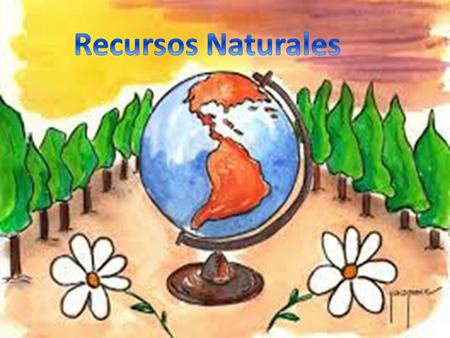 (Seguimos trabajando en la carpeta)“Ambientes y recursos naturales”.*Busco en el diccionario y leo su significado:Ambiente – recurso  - natural – transformación.*Leo la pág. 36 del libro.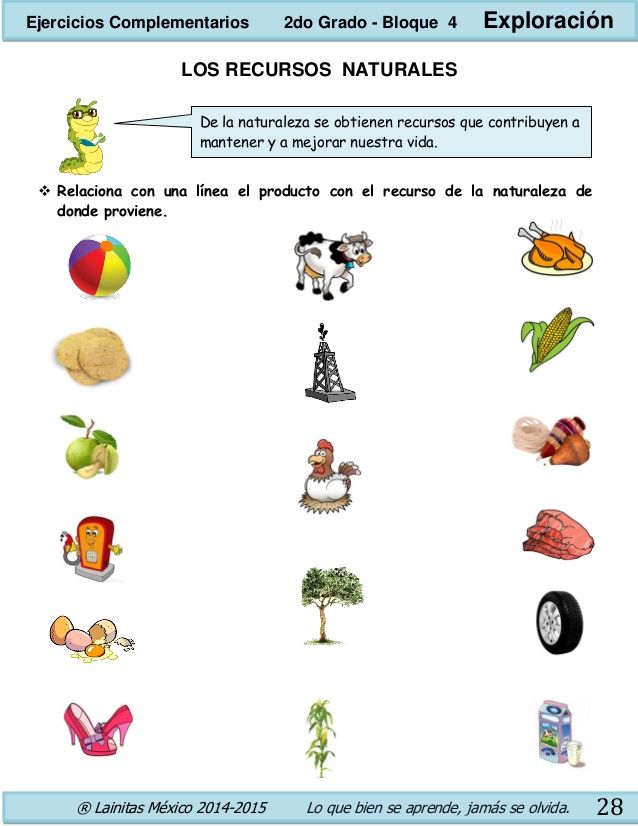 *Relacioná con una línea el producto, o sea lo que se hizo, con el recurso de la naturaleza que se utilizó para obtenerlo. (Por ejemplo un zapato lo uniría a una vaca, ya que de ella se obtuvo el cuero para construirlo).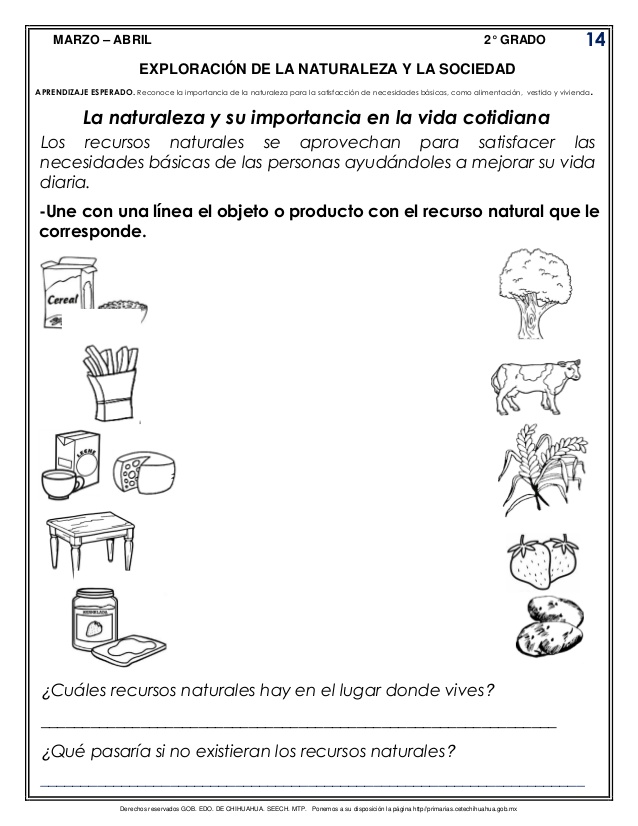 Contesto:a-¿Qué recursos naturales hay en el lugar donde vivís?b-¿Qué pasaría si no existieran, o se terminarían los recursos naturales?*Leo la pág. 38 y explico con mis palabras por qué se le llama a una parte de nuestra provincia “pampa húmeda” y a la otra “pampa seca”.*Observando el mapa, ¿podrías decir en qué tipo de Pampa se encuentra nuestra ciudad? (Pampa Húmeda o Pampa Seca)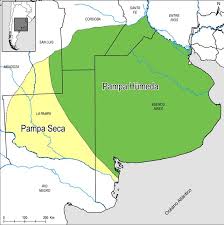 *¿Cómo clasificarías estos tipos de suelo, según lo estudiado?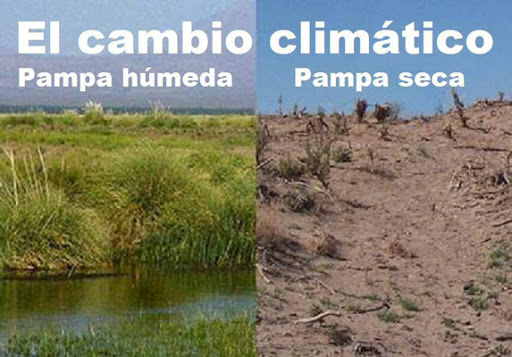      Pampa…………………………………………                        Pampa………………………………………*Luego de leer la pág. 39 respondo. ¿Por qué te parece que en esa página habrán puesto una figura  de un nene preparado para ir a pescar?*Realizo los ejercicios de la pág. 43, el 2 y del  5 solamente los puntos a, b y d.*Pienso, qué cosas nuevas aprendí con estos trabajitos.